Contemporary Russian Short StoriesWeek 1 (Handout)Defining the Short Story1. ‘classical unities’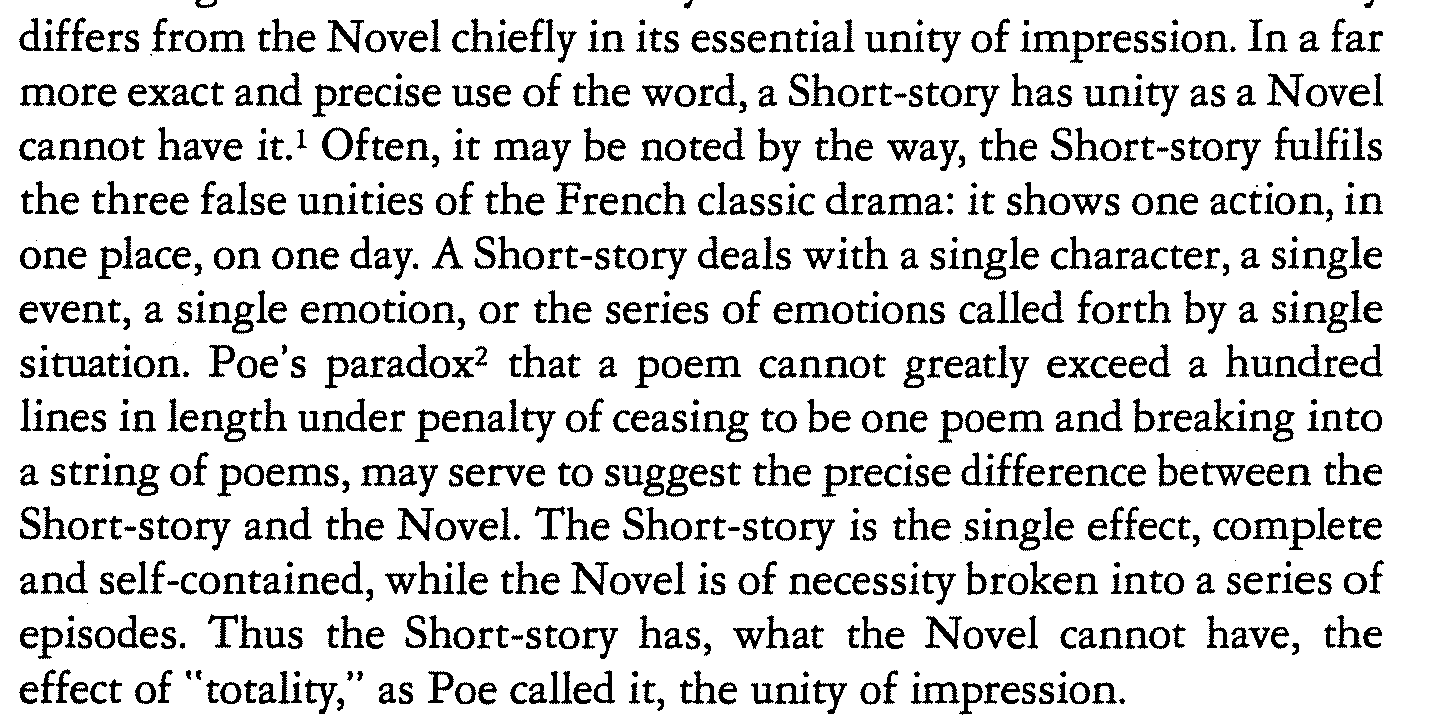 (Brander Matthews, ‘The Philosophy of the Short Story,’)2. Subjective point of view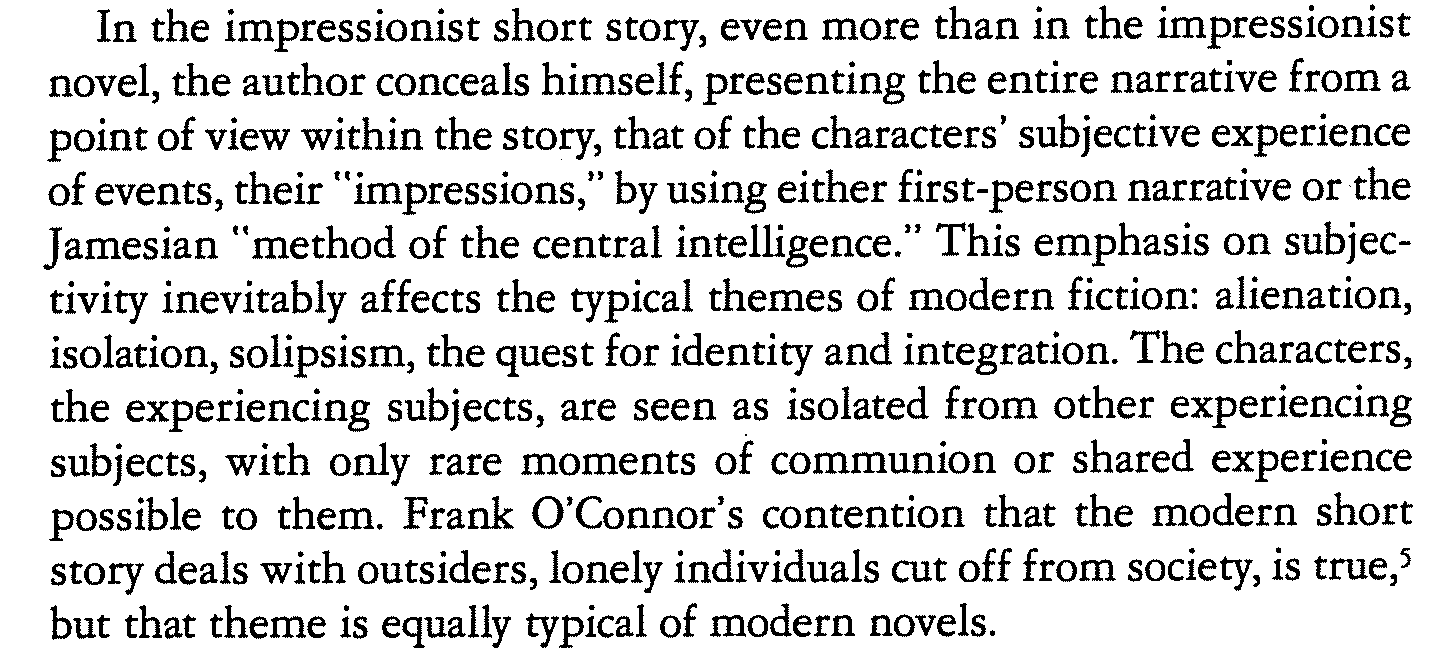 Suzanne C. Ferguson, ‘Defining the Short Story’3. Obscuring the plot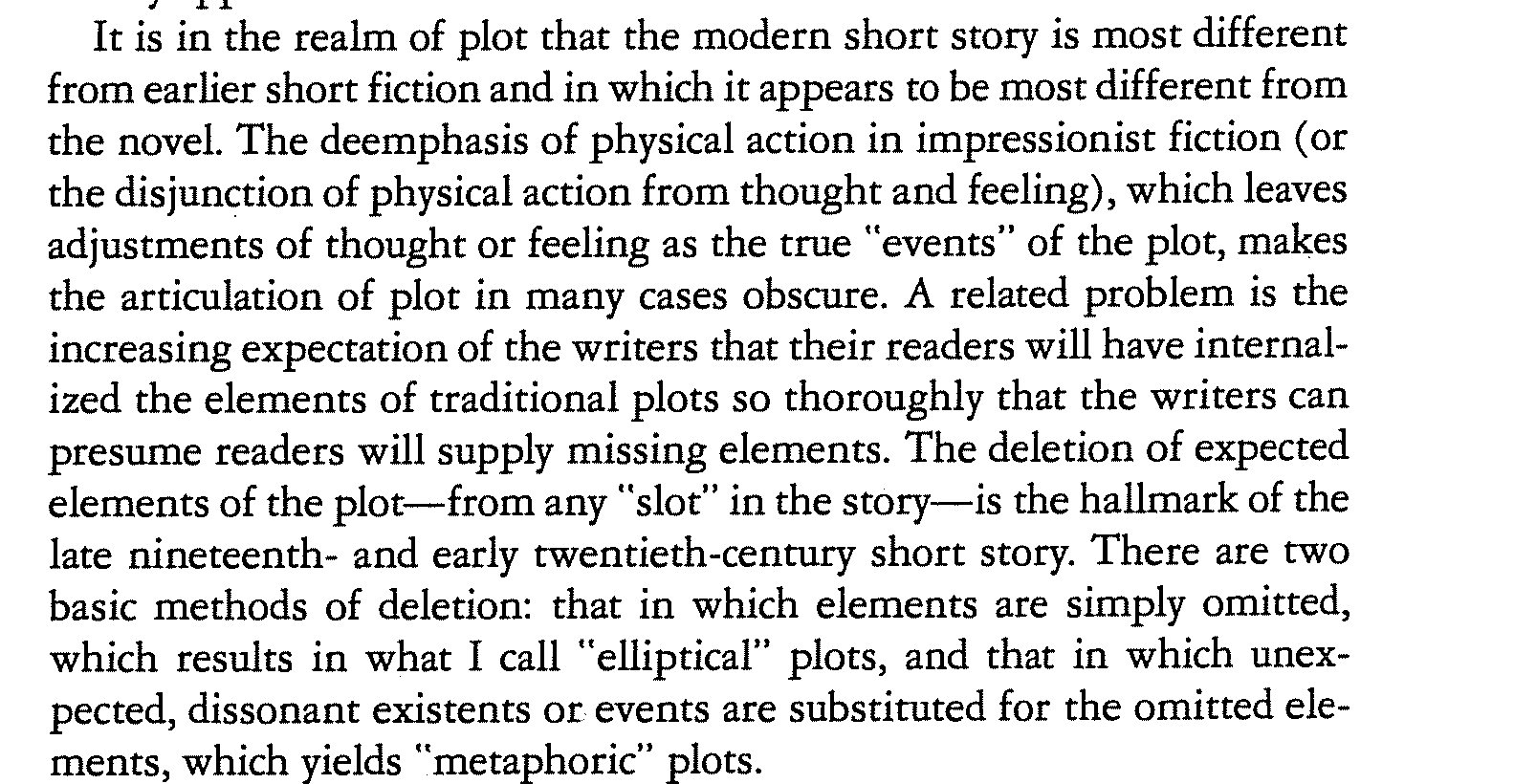 Suzanne C. Ferguson, ‘Defining the Short Story’4. The Role of the Ending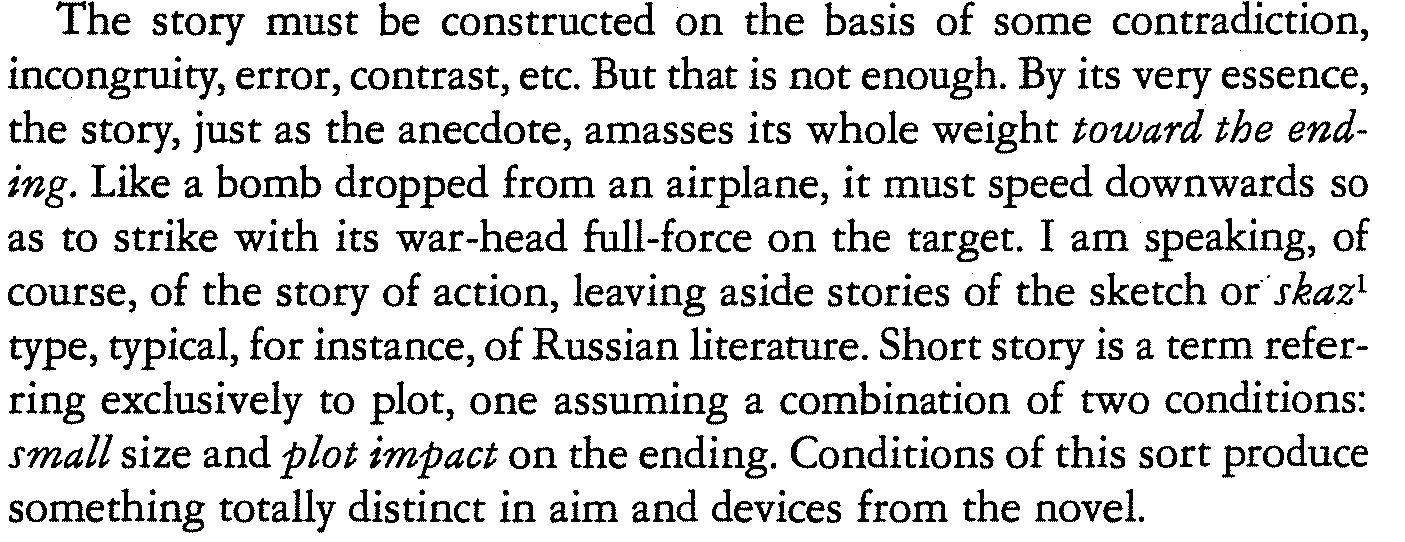 Eikhenbaum, ‘O’Henry and the Theory of the Short Story’ 